Publicado en Madrid  el 03/11/2022 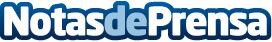 SeedRocket, BStartup de Banco Sabadell y Wayra (Telefónica) buscan startups tecnológicas con alto potencial en seis ciudades españolasOviedo, Cartagena, Bilbao, Málaga, Valladolid y Alicante acogerán los próximos meses la VI Edición del roadshow. Este evento único proporciona networking y acceso a inversores y a startups a nivel nacional. La final se celebrará el próximo 15 de junio de 2023 en Madrid, acto en el que se presentarán las 6 startups ganadoras. La primera parada tendrá lugar el próximo 1 de diciembre en Oviedo que acogerá Venture on the Road Asturias. Las startups que quieran participar ya pueden inscribir su candidaturaDatos de contacto:Redacción689458235Nota de prensa publicada en: https://www.notasdeprensa.es/seedrocket-bstartup-de-banco-sabadell-y-wayra_1 Categorias: Telecomunicaciones Comunicación Emprendedores E-Commerce Innovación Tecnológica http://www.notasdeprensa.es